UGDOMOSIOS VEIKLOS SAVAITĖS PLANAS Nuo 2020  metų  nuo lapkričio mėn. 9 d. iki lapkričio mėn. 13d.PLANUOJAMA UGDOMOJI VEIKLA(temai, projektui, problemos sprendimui, žaidimų savaitei, kūrybinės raiškos savaitei ir kt.)Prie staloTikslas – išmoks mandagiai elgtis prie stalo, pažins stalo serviravimo taisykles.Ugdytinos kompetencijos: socialinė, sveikatos, pažinimo, komunikavimo ir meninė.Laukiami rezultatai:Gebės skirti mandagų, pagarbų elgesį prie stalo nuo netinkamo;Atlikdamas tyrimus, gebės palyginti rezultatus;Gebės išklausyti sekamą pasaką, įsimins pasakos seką, ją paseks;Gebės koordinuoti judesius grupėje, prisiderins prie kitų vaikų judesių;Pažins sąvoką: PUSĖ, skaičių 8, raidę H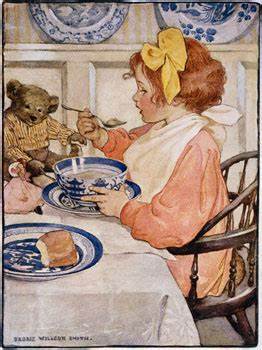 